Enschede, februari 2015De Week van de Amateurkunst (WAK) zal dit jaar worden gehouden van zaterdag 30 mei t/m zondag 7 juni 2015, waarbij 7 juni tevens een Culturele Zondag is.Naast het organiseren van de wekelijkse concerten op vrijdagavond zijn de medewerkers van Jazzpodium de Tor warme voorstanders van de beoefening van jazzmuziek door amateurs en om dit te bevorderen werken wij hieraan graag mee. Wij stellen ons voor om op zondagmiddag 7 juni voor amateur jazzmusici een podium te bieden. Mensen die voor hun plezier in kleine combinaties de jazzmuziek beoefenen.Dus geen professionals en conservatoriumstudenten.Graag verwelkomen wij iedereen, instrumentalisten zowel als vocalisten, die belangstelling hebben om solo of in kleine jazz combo’s, duo’s, trio’s, kwartetten, kwintetten, bij dit evenement een aantal nummers te spelen.7 juni de dag van de Jazz amateur in Jazzpodium de TorAan het einde van dit programma wordt er met de musici van de deelnemende combo’s een Jamsession te houden met begeleiding van een ritme sectie (piano, bas en drums), liefst ook door deelnemende amateurs.Hiervoor zullen een aantal prettig spelende standards worden uitgezocht om iedereen de gelegenheid te geven zijn improvisatietalent ten gehore te brengen. Op het formulier op de volgende pagina kun je je aanmelden en aangeven met welke formatie je wilt komen.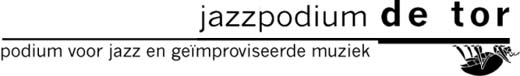 Aanmeldingsformulier voor de amateur jazzsessie op zondagmiddag 7 juni 2015.Eventuele naam van het combo: …………………………………………………………………..      Voornaam			Achternaam			Instrument1/ .........................		.........................		……………………….2/ ………………………		………………………		……………………….3/ ……………………….		……………………….		............................4/ ……………………….		……………………….		............................5/ ……………………….		……………………….		.............................6/ ……………………….		………………………		............................Jouw e-mailadres	   : …………………………………………..   Jouw telefoonnummer: …………………………………………..Deze pagina met het volledig ingevulde formulier per e-mail verzenden naar coördinator van Jazzpodium de Tor: 	Peter Westers		           e-mail     : pa.westers@kpnmail.nl 		           Telefoon: 053-4774037      Mobile   : 06-13803717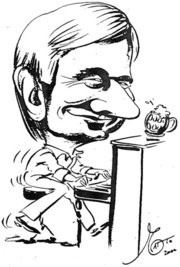 